DC Electronics	Course No. 40460	Credit: 1.0Pathways and CIP Codes: Aviation Maintenance (47.0000) – AvionicsCourse Description: An application level course that teaches the fundamental concepts of direct current.Directions: The following competencies are required for full approval of this course. Check the appropriate number to indicate the level of competency reached for learner evaluation.RATING SCALE:4.	Exemplary Achievement: Student possesses outstanding knowledge, skills or professional attitude.3.	Proficient Achievement: Student demonstrates good knowledge, skills or professional attitude. Requires limited supervision.2.	Limited Achievement: Student demonstrates fragmented knowledge, skills or professional attitude. Requires close supervision.1.	Inadequate Achievement: Student lacks knowledge, skills or professional attitude.0.	No Instruction/Training: Student has not received instruction or training in this area.Benchmark 1: CompetenciesBenchmark 2: CompetenciesBenchmark 3: CompetenciesBenchmark 4:	 CompetenciesBenchmark 5:	 CompetenciesBenchmark 6: CompetenciesBenchmark 7:	 CompetenciesBenchmark 8:	 CompetenciesI certify that the student has received training in the areas indicated.Instructor Signature: 	For more information, contact:CTE Pathways Help Desk(785) 296-4908pathwayshelpdesk@ksde.org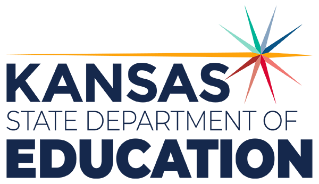 900 S.W. Jackson Street, Suite 102Topeka, Kansas 66612-1212https://www.ksde.orgThe Kansas State Department of Education does not discriminate on the basis of race, color, national origin, sex, disability or age in its programs and activities and provides equal access to any group officially affiliated with the Boy Scouts of America and other designated youth groups. The following person has been designated to handle inquiries regarding the nondiscrimination policies:	KSDE General Counsel, Office of General Counsel, KSDE, Landon State Office Building, 900 S.W. Jackson, Suite 102, Topeka, KS 66612, (785) 296-3201. Student name: Graduation Date:#DESCRIPTIONRATING1.1Identify metric prefixes used in electronics measurement.1.2Calculate powers of 10 represented by metric prefixes.1.3Solve problems using values expressed in metric prefixes and powers of 10.1.4Read and interpret color codes and symbols to identify resistive electrical components and values.1.5Define voltage, current, resistance, power, and energy.1.6Measure electrical properties of a circuit using a digital multimeter circuit.1.7Set up and utilize power supplies, oscilloscopes, and multimeters (e.g. ammeter, ohmmeter, and voltmeter).#DESCRIPTIONRATING2.1Describe the atomic model of matter.2.2Explain the concept of electric charge.2.3Explain the relationship between EMF, current, and resistance.#DESCRIPTIONRATING3.1Apply and relate Ohm’s Law.3.2Construct and Verify Voltage Divider Circuits.3.3Compute and measure conductance and resistance of conductors and insulators.#DESCRIPTIONRATING4.1Compute power using Watt’s Law.4.2Describe and apply maximum power transfer theory.#DESCRIPTIONRATING5.1Construct and verify series circuits.5.2Construct and verify voltage divider Circuits.5.3Troubleshoot various circuit failures.#DESCRIPTIONRATING6.1Construct and verify parallel circuits.6.2Troubleshoot various circuit failures.#DescriptionRATING7.1Construct and verify series-parallel circuits.7.2Troubleshoot various circuit failures.#DescriptionRATING8.1Summarize the differences between an ideal and non-ideal (practical) voltage source.8.2Explain the meaning of an ideal and non-ideal (practical) current source.8.3Convert a non-ideal (practical) voltage source to a non-ideal (practical) current source.8.4Convert a non-ideal (practical) current source to a non-ideal (practical) voltage source.8.5Explain the application of the superposition theorem.8.6Solve electrical circuits using the superposition theorem.8.7Explain Thevenin’s theorem.8.8Solve for voltage and current in a branch of an electrical circuit by using Thevenin’s theorem.